Management Referral to Occupational Health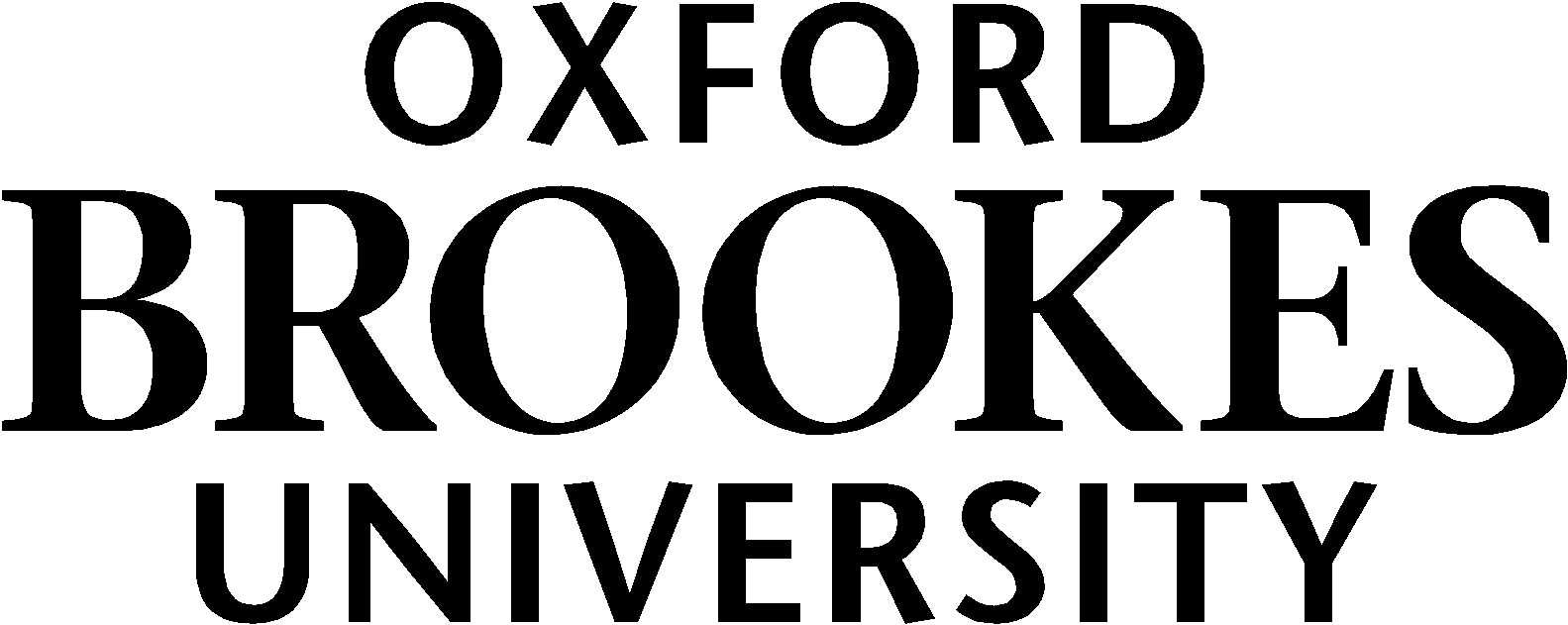 Employee’s Name:Employee’s Name:P Number:P Number:Home Address:Home Address:Telephone – Home:Telephone – Home: Telephone – Work: Telephone – Work: Telephone – Work: Telephone – Work: Telephone – Work:Work Location:Work Location: Employee’s Job Role:  Employee’s Job Role:  Employee’s Job Role:  Employee’s Job Role:  Employee’s Job Role: Faculty / Directorate:Faculty / Directorate:Please provide details of sickness absence:Please provide details of sickness absence:Please provide details of sickness absence:Please provide details of sickness absence:Please provide details of sickness absence:Please provide details of sickness absence:Please provide details of sickness absence:       Period                              Reason                                                                Impact       Period                              Reason                                                                Impact       Period                              Reason                                                                Impact       Period                              Reason                                                                Impact       Period                              Reason                                                                Impact       Period                              Reason                                                                Impact       Period                              Reason                                                                ImpactWithin last monthDays or InstancesDays or InstancesDays or InstancesWithin last 3 monthsDays or InstancesDays or InstancesDays or InstancesWithin last 12 monthsDays or InstancesDays or InstancesDays or Instances1st Date of Absence:Anticipated Return to Work Date:Anticipated Return to Work Date:Date Med. Cert. Expires:Date Med. Cert. Expires:Date Med. Cert. Expires:The referral to Occupational Health should always be discussed with the employee first in line with Brookes Attendance Management Policy  The referral to Occupational Health should always be discussed with the employee first in line with Brookes Attendance Management Policy  The referral to Occupational Health should always be discussed with the employee first in line with Brookes Attendance Management Policy  The referral to Occupational Health should always be discussed with the employee first in line with Brookes Attendance Management Policy  The referral to Occupational Health should always be discussed with the employee first in line with Brookes Attendance Management Policy  The referral to Occupational Health should always be discussed with the employee first in line with Brookes Attendance Management Policy  The referral to Occupational Health should always be discussed with the employee first in line with Brookes Attendance Management Policy  YesNoNoDate that employee was informed of referral:  Date that employee was informed of referral:  Date that employee was informed of referral:  Date that employee was informed of referral:  Date that employee was informed of referral:  Date that employee was informed of referral:  Date that employee was informed of referral:  Reason for Referral (please √ as appropriate):Reason for Referral (please √ as appropriate):Reason for Referral (please √ as appropriate):Reason for Referral (please √ as appropriate):Long term sickness absenceRecurrent short term sickness absenceIll health retirement assessmentConcerns for work performance/fitness for workSubstance abuse problems (alcohol or drugs)Occupational exposure hazard concernsInvestigation of workplace illness or injuryOther: Other: Other: Other: Please describe nature of problem which has initiated referral: Please describe nature of problem which has initiated referral: Please describe nature of problem which has initiated referral: Please describe nature of problem which has initiated referral: (Use separate sheet if required)(Use separate sheet if required)(Use separate sheet if required)(Use separate sheet if required)Specific Advice from Occupational Health (please √ as appropriate):Specific Advice from Occupational Health (please √ as appropriate):Specific Advice from Occupational Health (please √ as appropriate):Specific Advice from Occupational Health (please √ as appropriate):Is the employee fit for work?When will the employee become fit to work?Is the medical problem likely to be caused or made worse by work activity?Are job restrictions or modifications required/ appropriate?Is the Equality Act 2010 likely to apply?Is the employee likely to have further absences due to this illness?Does the employee meet Brookes Ill-Health Retirement Criteria?Does the employee meet Brookes Ill-Health Retirement Criteria?Does the employee meet Brookes Ill-Health Retirement Criteria?Does the employee meet Brookes Ill-Health Retirement Criteria?Other questions:Other questions:Other questions:Other questions:Name of Manager Making Referral:Tel. Contact Number:Faculty / Directorate:Date of Referral:Name of Strategic People Partner:Name of People Manager:Name of Link People Manager (Faculty/Directorate, if appropriate):